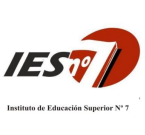 PROFESORADO DE EDUCACIÓN SUPERIOR EN CIENCIAS DE  LA EDUCACIÓN ESPACIO CURRICULAR; DIDÁCTICA Y TEORÍA DEL  CURRICULUM CURSO: 2º PROFESOR; ADRIANA CUCATTO AÑO: 2022 REGIMEN DE CURSADO: ANUAL PROGRAMA DE EXAMEN FINAL CONTENIDOS Didáctica. Configuración del campo. Hacia una caracterización del  objeto de estudio de la didáctica. Didáctica general y didácticas específicas. Enfoques históricos y  tendencias actuales. La enseñanza. La complejidad de la enseñanza: la buena  enseñanza, la tríada didáctica, la transposición didáctica. Teorías acerca de la enseñanza (modelos y enfoques) La organización de la enseñanza, construcciones metodológicas, la  arquitectura de la clase. Curriculum. Concepto. Tipos de curriculum. Fuentes y fundamentos del curriculum. Teoría de los intereses: Técnicos, prácticos, emancipadores. Niveles de concreción. Diseños curriculares y otros materiales  curriculares con los que se lleva a cabo la propuesta. Componentes del curriculum. El diseño de la enseñanza y el aprendizaje. Criterios para la  selección y organización de los contenidos. La programación.Distintas formas de planificar. Las variables de la planificación de la  enseñanza. Evaluación: concepciones, enfoques, tipos. BIBLIOGRAFÍA Anijovich, R; Mora, S. (2009) “Estrategias de enseñanza” Buenos Aires. Aique Anijovich, R. (2012) “Transitar la formación pedagógica” Dispositivos y  estrategias. 1° ed. Buenos Aires. Paidós. Camilloni y otros. (2006) “Corrientes didácticas contemporáneas” Buenos Aires. Paidós. Camilloni, A. (2007) “El saber didáctico” 1° ed. Buenos Aires. Paidós. Carusso, M; Dussel,I. (2001) “De Sarmiento a Los Simpsons” Buenos Aires. Kapelusz. Feldman, D. (2010) “Didáctica general” Aportes para el desarrollo curricular.  Buenos Aires. Ministerio de Educación de la Nación. Grundy, S. “Producto o praxis del curriculum” (1994) Morata. Jouvé, M. (2013) “De guardapolvos y campanas” Historias del aula, el patio y el  cuerpo. Rosario. Palabras libres. Larroyo, F. “Historia general de la pedagogía” Porca S.A. México  Stigliano, D. Gentile, D. (2014) “Dispositivos y estrategias para el trabajo grupal  en el aula” 1° ed. Rosario. Homo Sapiens.